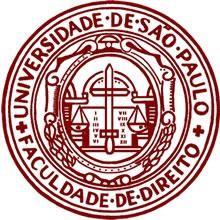 Faculdade de Direito da Universidade de São PauloDepartamento De Direito Civil1ª prova- 1º semestre 2023- 3º anoPROFESSOR TITULAR Fernando Campos Scaff                       DCV0313 - Fontes das Obrigações:  Responsabilidade Civil, Atos Unilaterais,e Outras Fontes                        Prova -  TURMA 12	Sr. Antônio e Sr. Manuel são, desde muito tempo, proprietários de sítios vizinhos em que mantêm alguns animais e cultivam hortaliças. Os dois são amigos desde que ali vivem. 	Ao final do ano de 2022, o Sr. Manuel, sempre muito avoado, viaja à Ásia e se esquece de encarregar alguém dos cuidados com o sítio. Antônio, desconfiado da ausência do vizinho por alguns dias, decide ir até a cerca do sítio e percebe alguns fatos que o fazem suspeitar de que o amigo se ausentara. Recorda-se, no entanto, de que Manuel, pouco “antenado”, não tinha telefone celular, e de que, portanto, não conseguiria se comunicar com ele. Antônio, decide, então, pular a cerca do sítio para averiguar o que estava acontecendo. 	Entrando na propriedade, Antônio avista uma das galinhas do Sr. Manuel ao chão agonizando e, ao se aproximar, percebe que ela fora atingida por uma jaca enorme que caíra de uma das árvores do sítio. A pobrezinha já havia perdido muito sangue, mas ainda estava viva. Sabedor de que seu vizinho costumava sacrificar seus animais doentes e, para evitar despesas desnecessárias que Manuel não contrairia, o senhor Antônio resolve poupar do sofrimento a pobre galinha e a mata, enterrando o animal ali mesmo. 	Antônio nota, ainda, que faltava comida para as demais galinhas e gansos que Manuel criava, pelo que vai até um mercadinho da cidade e compra as respectivas rações que o amigo usava desde muitos anos, que por sinal estavam em promoção na vendinha. 	O Sr. Antônio, ademais, dá-se conta de que algumas galinhas estavam debilitadas, quietas, e por isso chama até o sítio uma veterinária. A profissional se compromete a, em alguns dias, colocar em dia todas as vacinas e medicamentos indicados, concordando em receber o pagamento do Sr. Manuel quando de sua volta ao país. 	Ainda durante a viagem do Sr. Manuel, anuncia-se um concurso de viola na cidade. O Sr. Antônio, que sabia tocar o instrumento, lamenta que sua viola estivesse quebrada. Recorda-se, contudo, de que, segundo o que vira quando estivera no sítio de Manuel, seu vizinho tinha uma viola encostada que poderia lhe servir para participar no concurso. Certo de que o velho amigo não se importaria, Antônio decide usar a viola na competição. 	Depois de reproduzir uma belíssima moda de viola que compusera, o Sr. Antônio sai vitorioso da competição e recebe o prêmio de R$5.000,00. Cauteloso, ele devolve o instrumento ao sítio do amigo logo depois da premiação. 	Ao retornar de sua viagem, o senhor Manuel percebe que havia esquecido de deixar o sítio aos cuidados de alguém e procura o vizinho, que começa a lhe narrar o que ocorrera em sua ausência. Era o começo do fim de uma amizade. 	Tomando conhecimento de que o Sr. Antônio havia sacrificado sua galinha, o Sr. Manuel, furioso, começa a berrar. Sem entender nada, Antônio questiona o amigo e descobre que, em sua viagem, ele estivera no Tibete e se tornara ativista da causa animal, passando a considerar todos sagrados. Revoltado, Manuel cobra que Antônio lhe pague o valor da galinha morta. O Sr. Antônio, ofendido, recusa-se a cumprir a exigência. 	Com os ânimos aflorados, Antônio resolve cobrar de Manuel os prejuízos que tivera com a compra das rações. Manuel, no entanto, recusa-se a pagar qualquer valor, afirmando que não havia combinado nada com Antônio e que ele tinha se intrometido onde não fora chamado. 	Na mesma tarde, a veterinária contratada por Antônio chega ao sítio para aplicar as últimas vacinas nos animais e, percebendo que Manuel voltara de viagem, cobra-lhe o pagamento pelos serviços prestados. Manuel, no entanto, afirma-lhe que não pagaria qualquer valor a ela, já que não a havia contratado.	Ao final daquele tumultuado dia, por fim, Manuel ouve de outro vizinho que Antônio usara sua viola no concurso, pelo que acredita ter direito a ficar com o prêmio pela vitória na competição. 